СОВЕТ ДЕПУТАТОВ ДНЕПРОВСКОГО СЕЛЬСКОГО ПОСЕЛЕНИЯ НОВОДУГИНСКОГО РАЙОНА СМОЛЕНСКОЙ ОБЛАСТИР Е Ш Е Н И Еот «26»  мая  2023  года                                                                                    №17В соответствии с пунктом 1 части 10 статьи 40 Федерального закона от 06.10.2003 № 131-ФЗ «Об общих принципах организации местного самоуправления в Российской Федерации», пунктом 1 части 1 статьи 25 Устава Днепровского сельского поселения Новодугинского Смоленской области,Совет депутатов Днепровского сельского поселения Новодугинского района  Смоленской области РЕШИЛ:Досрочно прекратить полномочия депутата Совета депутатов Днепровского сельского поселения Новодугинского района Смоленской области четвертого созыва Дутикова Николая Григорьевича  20 мая  2023  года в связи со смертью.Настоящее решение вступает в силу с момента подписания.О прекращении полномочий депутата Совета депутатов Днепровского сельского поселения Новодугинского района  Смоленской областиГлава муниципального образования Днепровское сельское поселениеНоводугинского района Смоленской области                                         А.И.Хлестакова      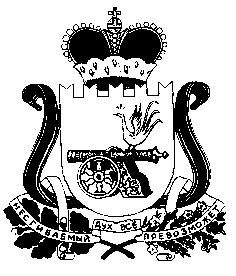 